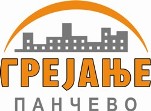 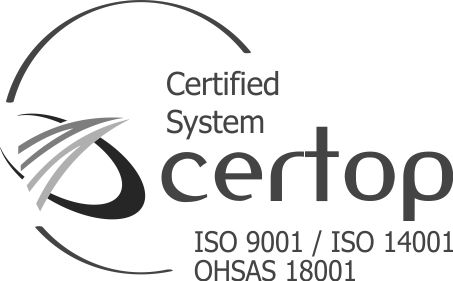   Панчево, 07.07.2018. ОБАВЕШТЕЊЕо продужењу рока за подношење понуда за ЈНМВ 55/181.Продужава се рок за подношење понуда у поступку јавне набавке мале вредности ЈНМВ 55-18 Услуге мобилне телефоније и GPRS обликованa у две партије:Партија 1 – Услуге мобилне телефонијеПартија 2 – Услуге корпоративног приступа - GPRS2. Врста предмета набавке: услуге. 3. Назив и ознака предмета набавке из општег речника набавке: 64212000 - Услуге мобилне телефоније и 64212500- опште пакетне радио услуге 4. Позив за подношење понуда је објављен 02.07.2018. године 5. Обавештење о продужењу рока се објављује 07.07.2018. године 6. Разлог за продужење рока: Измена конкурсне документације 7. Нови рок - време и место подношења понуда: до 20.07.2018. до 10.00 часова у управној згради ЈКП “Грејање“ Панчево, ул. Цара Душана 7, писарница8. Лице за контакт: Aлександар Фара; 064/850 70 94; sasa.fara@grejanje-pancevo.co.rs